<Title of the document>by<First name LAST NAME>< application or intervention project, thesis M. eng. or thesis ph.d.> PReSENTed TO ÉCOLE DE TECHNOLOGIE SUPÉRIEURE iN PARTIAL FULFILLEMENT OF THE REQUIREMENTS FORTHE DEGREE OF <NAME OF THE DIPLOMA>montreal,  <date of submission to Bureau des cycles supérieurs>école dE TECHNOLOGIE SUPÉRIEUREUNIVERSITÉ DU QUÉBEc© Copyright <year> reserved by author’s name  or  < author’s name, year of publication>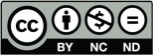 © Copyright reserved It is forbidden to reproduce, save or share the content of this document either in whole or in parts. The reader who wishes to print or save this document on any media must first get the permission of the author.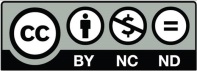 This Creative Commons licence allows readers to download this work and share it with others as long as the author is credited. The content of this work can’t be modified in any way or used commercially.BOARD OF EXAMINERS (thesis M.sc.A. or thesis ph.d.)THIS THESIS HAS BEEN EVALUATEDBY THE FOLLOWING BOARD OF EXAMINERS<Mr. XXX  >, Thesis Supervisor< Department > at École de technologie supérieure< Mr. XXX >, Thesis Co-supervisor< Department > at École de technologie supérieure< Mr. XXX >, President of the Board of Examiners< Department> at École de technologie supérieure< Mr. or Mrs. YYY>, Member of the jury <Company’s name >< Mr. or Mrs. ZZZ>, External Evaluator< Company’s name >THIS THESIS WAS PRENSENTED AND DEFENDEDIN THE PRESENCE OF A BOARD OF EXAMINERS AND PUBLIC<defence date of the thesis>AT école de technologie supérieureFOREWORD <If necessary><Text to insert>ACKNOWLEDGMENT <If necessary><Text to insert><title of application or intervention project, thesis m.Sc.a. or thesis ph.d. >< First name last NAME >RESUME<Text to insert><title of application or intervention project, thesis m.Sc.A. or thesis ph.d. >< First name last name ><ABSTRACT><Text to insert>TABLE OF CONTENTSPageINTRODUCTION	1CHAPTER 1	<TITLE>	31.1	Title	31.1.1	Title	31.1.1.1	Title	3CHAPTER 2 	<TITLE>	52.1	<Title>	5CHAPTER 3 	<TITLE>	73.1	<Title>	7CHAPTER 4 	<TITLE>	94.1	<Title>	9CHAPTER 5 	<TITLE>	115.1	<Title>	11CHAPTER 6 	<TITLE>	136.1	<Title>	13CHAPTER 7 	<TITLE>	157.1	<Title>	15CHAPTER 8 	<TITLE>	178.1	<Title>	17CHAPTER 9 	<TITLE>	199.1	<Title>	19CHAPTER 10 	<TITLE>	2110.1	<Title>	21CONCLUSION	23RECOMMENDATIONS <If necessary>	25ANNEX I 	<TITLE>	27ANNEX II	 <TITLE>	29ANNEX III 	<TITLE>	31ANNEX IV 	<TITLE>	33ANNEX V 	<TITLE>	35ANNEX VI 	<TITLE>	37ANNEX VII	 <TITLE>	39ANNEX VIII 	<TITLE>	41ANNEX IX 	<TITLE>	43ANNEX X 	<TITLE>	45APPENDIX <If necessary>	47LIST OF BIBLIOGRAPHICAL REFERENCES	49BIBLIOGRAPHY	51INDEX (If necessary)	53LIST OF TABLESPageTable 1.1	Title	xLIST OF FIGURESPageFigure 1.1 	Tire	xLIST OF ABREVIATIONS<Text to insert>LIST OF SYMBOLS<Text to insert>INTRODUCTION<Text to insert>


<TITLE>Title<Text to insert>


<TITLE><Title><Text to insert>


<TITLE><Title><Text to insert>


<TITLE><Title><Texte à insérer >


<TITLE><Title><Texte à insérer >


<TITLE><Title><Texte à insérer >


<TITLE><Title><Texte à insérer >


<TITLE><Title><Texte à insérer >


<TITLE><Title><Texte à insérer >


<TITLE><Title><Texte à insérer >CONCLUSION<Text to insert>RECOMMENDATIONS <If necessary><Texte à insérer >


<TITLE><Text to insert>


<TITLE><Text to insert>


<TITLE><Texte à insérer >


<TITLE><Texte à insérer >


<TITLE><Texte à insérer >


<TITLE><Text to insert>


<TITLE><Text to insert>


<TITLE><Text to insert>


<TITLE><Text to insert>


<TITLE><Text to insert>APPENDIX <If necessary><Text to insert>LIST OF BIBLIOGRAPHICAL REFERENCES<Text to insert>BIBLIOGRAPHY<Texte à insérer. Note : retrait de première ligne activée>INDEX (If necessary)<Text to insert>(.)